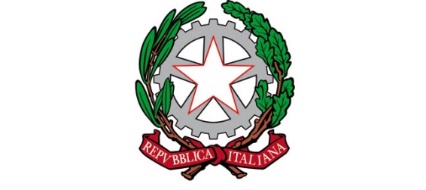 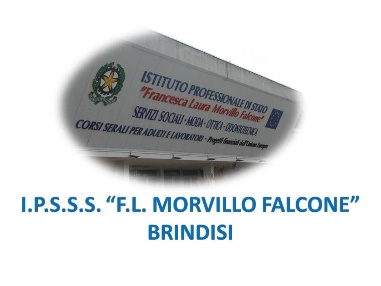 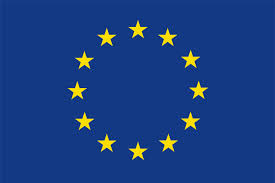 ISTITUTO PROFESSIONALE DI STATO PER I SERVIZI SOCIALI“Francesca Laura MORVILLO FALCONE”Via Galanti, 1 - Tel. 0831/513991brrf010008@istruzione.it – brrf010008@pec.istruzione.it  www.morvillofalconebrindisi.edu.it72100   B R I N D I S IMATERIA: letteratura italiana (ore settimanali:4.).CLASSE: 3ASS-SVANNO SCOLASTICO: 2022/2023DOCENTE: Prete GiusyLibro di testo: “La scoperta della letteratura” di SaccoArgomenti:Il medioevo I primi documenti in volgareLa prima letteratura il volgare: lingua D’oc e D’oil.Scuola Siciliana, Toscana, la poesia comico realistica, religiosa e Dolce stil novo.Dante: vita, poetica e opere.Petrarca: vita, poetica e opere. Boccaccio: vita, poetica e opere.Umanesimo e RinascimentoBembo, Puci, Poliziano, Lorenzo Dei Medici e Matteo Maria Boiardo.Ariosto: vita, poetica e opere.Machiavelli: vita, poetica e opera. Guicciardini: vitaTasso: vita, opera.La classe 	Il docente	_______________________